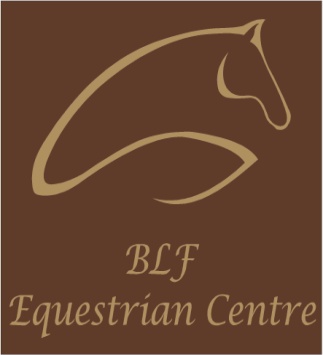 	                                                           BURROWS LANE FARM EQUESTRIAN CENTRE CLIENT COVID RULES AND ADVICEBLF EC will need to prioritise safe keeping of their families, staff and clients during these measures and we ask that all attending BLF EC are respectful of measures chosen to implement maintaining an accurate account of who is on site. This will help inform re traceability should a client/staff member be diagnosed with Covid-19 after attending our centre.  Client information before lesson booking is confirmed. • Client arrival ( park on car park, use hand sanitiser stations then go straight to arena gate, no toilet office or yard access) • Lesson format and content- No jumping no work without stirrups• Re booking- as normal • Client departure ( as arrival) •Confirm client awareness of Covid-19 symptoms and request that they cancel if they ~ have need to self-isolate ~ are in a household that is self-isolating ~are feeling unwell • Cancellation policy ( no charge if covid symptoms appear with the 24 hour cancellation period)• Utilise as an opportunity to update contact details including medical information• Allowance of additional 10-15 min between lessons to reduce risk of clients congregating • PPE – considerations for clients (use own correctly fitted BS riding hat and clean gloves) • Confirm client’s ability – client must be able and happy to mount/ dismount/  tighten girth and adjust stirrups ect MUST  use own equipment – inclusive of riding hat, gloves and whip •  Client wears clean gloves • Rider MUST independently adjust own and horse equipment e.g. stirrups/girth  • Correct payments- To be paid in a sealed labelled envelope straight into arena cash tin that is lockable. (Instructors do not need to handle at all) • Voucher options -paid in advance to limit transactions •Limited access routes upon arrival and leaving - including hand sanitiser stations • Adapted procedures e.g. Emergency toilet use only (If clients do use toilet staff must be told so toilet can be sanitised immediately)  and hand washing/sanitising facilities (use upon arrival/departure) • Awareness of altered facilities e.g. restricted and closed areas – Clients MUST  go direct to their lesson, to resist the patting of other horses or watching other lessons.• Spectator attendance– STRICTLY ONE additional family member only • Staff will continually review areas and provision • Social distancing strictly adhered to• Clients arriving early remain in car rather than enter Centre early • Sanitiser ‘stations’ MUST BE USED•Social distancing implemented throughout~Including unridden sessions ~Modify and adapt content as required based upon individual rider ~ Considerations during all ridden sessions ~ Limiting close contact with everyone ~ Adapting content/duration in view of fitness levels for both horse and rider • MINIMISE RISK~ no work without stirrups ~no jumping• At close of lesson client ~  secures horse of staff place away ~Washes/sanitises hands ~  must wash gloves, clothes etc as soon as home ~ leave Centre by the specific route. • At close of lesson equipment will be cleaned between use ~ reins/stirrup leathers/girth tabs as appropriate Client departure from Centre•  Clients must not socialise (eases social distancing management of the area)